                  			             Н.ТАЛАХ	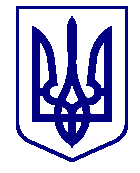 ВАРАСЬКА МІСЬКА РАДА____ сесія  VIII скликанняП Р О Є К Т      Р І Ш Е Н Н Я28.12.2023					м.Вараш			№ 2768-ПРР-VIII-7132Про затвердження Порядку відшкодування витрат за проїзд для військовослужбовців,  які не мають статусу учасника бойових дій, членів сімей загиблих (померлих) ветеранів війни, членів сімей загиблих (померлих)Захисників і Захисниць України, членів сімейосіб, які зникли безвісти (перебувають в полоні)З метою соціальної підтримки військовослужбовців, Захисників і Захисниць України та членів їх сімей – мешканців Вараської МТ, покращення їх матеріального стану,  відповідно до Конституції України, статті 91 Бюджетного кодексу України, Комплексної програми соціальної підтримки Захисників і Захисниць України та членів їх сімей на 2023-2025 роки, керуючись статтями 25, 26 Закону України «Про місцеве самоврядування в Україні», за погодженням з постійними комісіями Вараської міської ради, Вараська міська радаВИРІШИЛА:1.Затвердити Порядок відшкодування витрат за проїзд для військовослужбовців, які не мають статусу учасника бойових дій,  членів сімей загиблих (померлих) ветеранів війни, членів сімей загиблих (померлих) Захисників і Захисниць України, членам сімей осіб, які зникли безвісти (перебувають в полоні) №7100-ПК-91, згідно з додатком.	2. Контроль за виконанням цього рішення покласти на заступника міського голови з питань діяльності виконавчих органів ради Романа ХОНДОКУ.Додаток: Порядок №7100-ПК-91.Міський голова							Олександр МЕНЗУЛ